25 марта 2021 года в 14.00 часов в зале заседаний администрации Богучарского муниципального района состоялось заседание Общественной палаты Богучарского муниципального района. Заседание Общественной палаты Богучарского муниципального района открыла Самодурова Наталья Анатольевна – заместитель главы администрации Богучарского муниципального района – руководитель  аппарата администрации Богучарского муниципального района.Присутствовали: Агапова Лариса Владимировна – начальник отдела по организационной работе и делопроизводству администрации Богучарского муниципального района, 17 членов Общественной палаты Богучарского муниципального района. На повестке дня рассматривались вопросы:О работе Общественной палаты Богучарского муниципального района в 2020 году.Об избрании председателя Общественной палаты Богучарского муниципального района Воронежской области.Об избрании заместителя председателя Общественной палаты Богучарского муниципального района Воронежской области.Об избрании секретаря Общественной палаты Богучарского муниципального района Воронежской области.Об утверждении состава комиссий Общественной палаты Богучарского муниципального района.О плане работы Общественной палаты Богучарского муниципального района Воронежской области на 2021 год.              По первому вопросу выступила Андросова Елена Васильевна – председатель Общественной палаты Богучарского муниципального района.  Она доложила о работе Общественной палаты Богучарского муниципального района в 2020 году.        По второму вопросу выступила Самодурова Наталья Анатольевна - заместитель главы администрации Богучарского муниципального района – руководитель аппарата администрации Богучарского муниципального района.         Наталья Анатольевна поблагодарила Андросову Елену Васильевну за работу в Общественной палате Богучарского муниципального района и обратилась к новому составу Общественной палаты Богучарского муниципального района с пожеланиями плодотворной работы на пять лет.          Она предложила избрать председателем Общественной палаты Богучарского муниципального района Андросову Елену Васильевну.По третьему вопросу информацию доложила Андросова Елена Васильевна – председатель Общественной палаты Богучарского муниципального района.   Член Общественной палаты Остромецкая Лариса Владимировна предложила избрать заместителем председателя   Общественной палаты Богучарского муниципального района Улеватую Екатерину Валерьевну, директора МКУ «Богучарский районный историко –   краеведческий музей».	По четвертому вопросу выступила тоже Андросова Елена Васильевна – председатель Общественной палаты Богучарского муниципального района.  Член Общественной палаты Остромецкая Лариса Владимировна предложила избрать секретарем председателя Общественной палаты Богучарского муниципального района  Садовую Анету Анатольевну,  старшего инспектора финансового отдела администрации Богучарского муниципального района.	По пятому вопросу выступила также Андросова Елена Васильевна – председатель Общественной палаты Богучарского муниципального района.         Елена Васильевна предложила утвердить состав комиссий Общественной палаты Богучарского  муниципального района Воронежской области.            По шестому вопросу выступила также Андросова Елена Васильевна – председатель Общественной палаты Богучарского муниципального района.         Она предложила утвердить план работы Общественной палаты Богучарского  муниципального района Воронежской области на 2021 год.            Заседание прошло в конструктивной обстановке.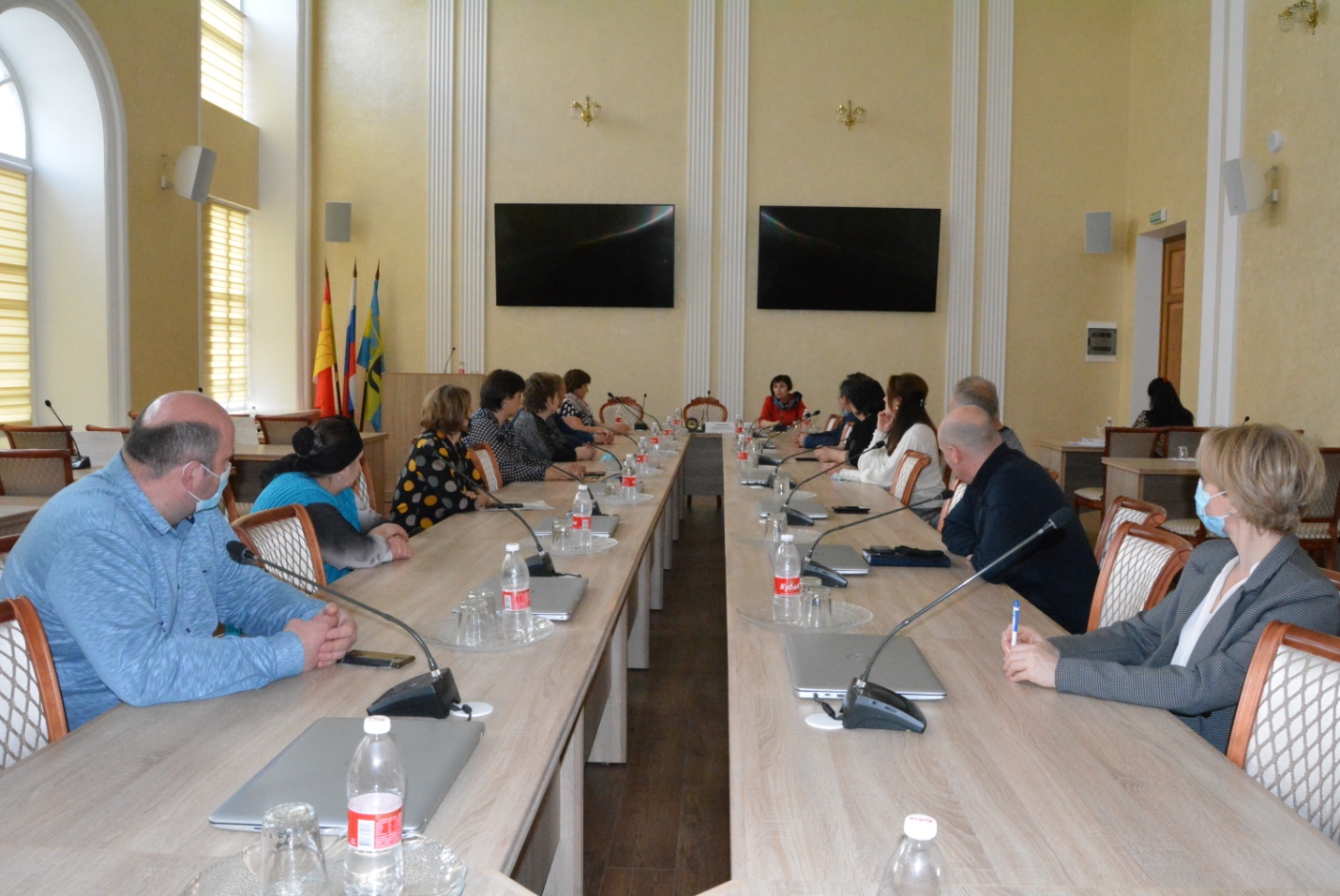 